Мониторинг объекта (ОН –Малахова О.А.)  19.07. 2023Проведение капитального ремонта сетей водоотведения с. Чернышевка, ул. Лермонтова(источники финансирования – к/б и м/б)Подрядчик ООО «ПримВодоканалНаладка». Сроки выполнения работ: 19.06-31.10.2023.Выполняются работы по капитальному ремонту сетей водоотведения с. Чернышевка.На объекте - 6 работников, 2 ед. техники. Идёт демонтаж старой системы водоотведения. И заменена часть на новую.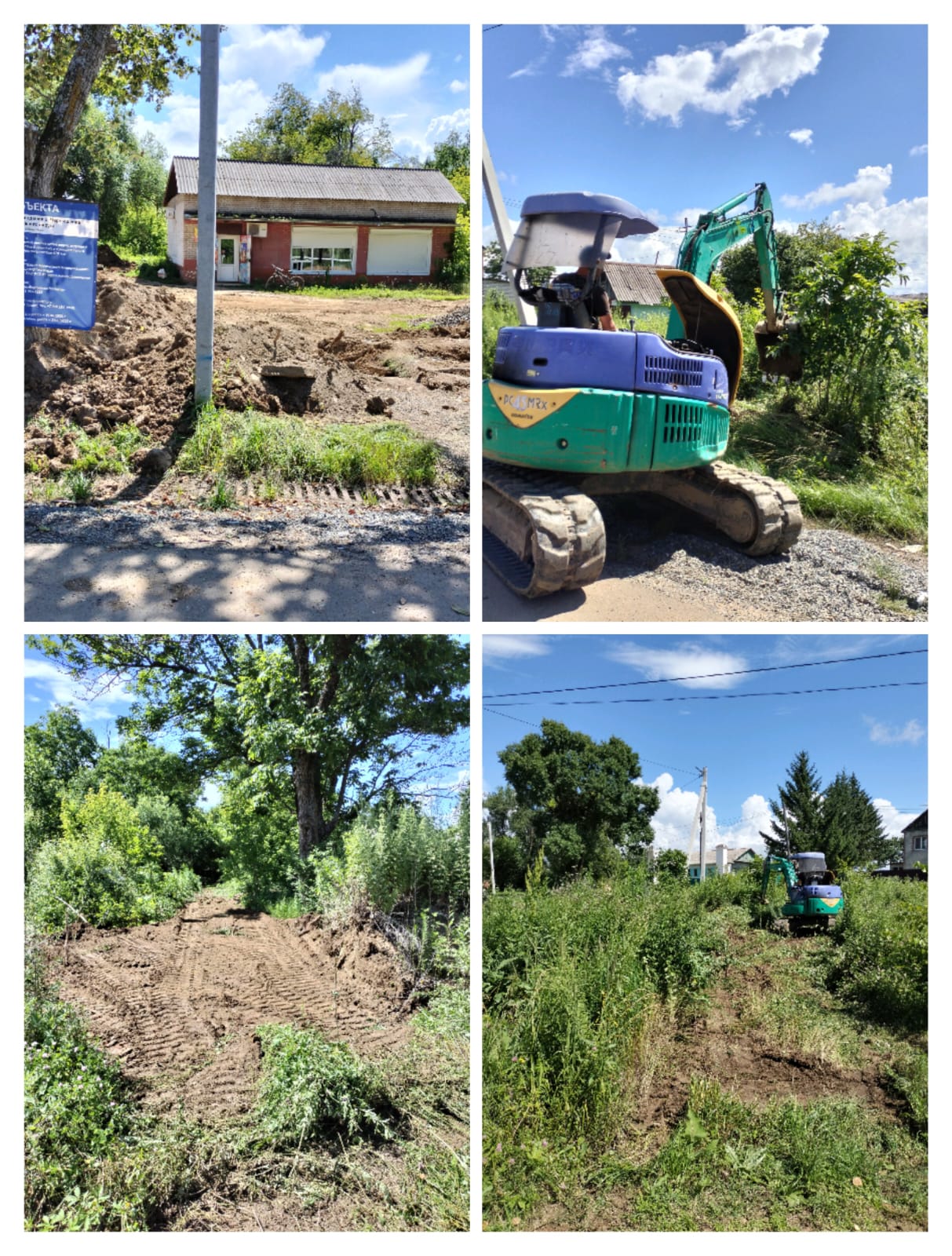 